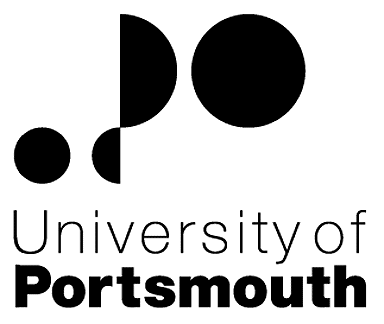 Faculty of Humanities & Social SciencesSchool of Languages & Area StudiesUNIVERSITY TUTOR IN FRENCH LANGUAGE (0.7 fte)10006874THE POSTPlease see the attached job description and person specification.TERMS OF APPOINTMENTSalary is in the range £22,363 - £24,426 per annum.  Salary is paid into a bank or building society monthly in arrears.Annual leave entitlement is 35 working days in a full leave year.  The leave year commences on 1 August and staff starting and leaving during that period accrue leave on a pro-rata basis.  In addition, the University is normally closed from Christmas Eve until New Years Day inclusive and there are a further five bank holidays.There is a probationary period of one year during which new staff will be expected to demonstrate their suitability for the post.  Most academic staff new to Portsmouth will be expected either: to have already Descriptor 2 of the UK Professional Standards for Teaching and Supporting Learning in Higher Education and thus be Fellows of the HE Academy, or to achieve Descriptor 2 within their probationary year.  The UK Professional Standards are a set of standards for the HE sector and can be found at www.heacademy.ac.uk/ukpsf.  The standards were updated in 2011.  Successful achievement of one of the descriptors within the Standards Framework brings with it membership of the HEA at a level commensurate with the descriptor achieved (see table below)A discussion will take place at the formal selection interview about which Descriptor an individual should achieve within their probationary year.  Therefore, it is important that applicants provide full information on the application form where they are in possession of a qualification in learning and teaching in HE and/or where they are already a Fellow of the Higher Education Academy.It is the University's policy to take up references for candidates called for interview and to ask successful candidates to submit documentary evidence of their qualifications on taking up their appointment.It is a condition of the appointment for the proper performance of the duties of the post that the appointee will take up residence at a location such that they are able to fulfil the full range of their contractual duties.  This residential requirement will be expected to be fulfilled within twelve months of taking up the appointment.  The University has a scheme of financial assistance towards the cost of relocation, a copy of which is available on request from Human Resources.If the position has a requirement for a Criminal Records Bureau Disclosure, this will be stated in the advert.  The Criminal Records Bureau Application Form will be provided once the selection process has been completed.The appointee will be eligible to join the Teachers' Pension Scheme.  The scheme's provisions include a final salary based index-linked pension and a lump sum on retirement together with dependants’ benefits.  All applications must be submitted by Midnight (GMT) on the closing date published.   UNIVERSITY OF PORTSMOUTH – RECRUITMENT PAPERWORKJOB DESCRIPTIONPERSON SPECIFICATIONLegend  Rating of attribute: E = essential; D = desirableSource of evidence: AF = Application Form; S = Selection Programme; T = Test; P = PresentationJOB HAZARD IDENTIFICATION FORMLine Manager/Supervisor to sign below:DescriptorHEA Fellowship CategoryTarget GroupD1Associate FellowStaff who support learningAcademic  staff with limited teaching portfoliosD2FellowEarly career teaching staffExperienced academic staff with substantive teaching and learning responsibilitiesD3Senior FellowExperienced academic  staff who can demonstrate impact & influence through academic leadership &/or mentoringD4Principal FellowSenior academic staff responsible for institutional leadershipJob Title:University Tutor in French Language (0.7) Grade:7Faculty/Centre:Humanities and Social SciencesDepartment/Service:Location:School of Languages and Area Studies SLASPosition Reference No:10006874Cost Centre:43015Responsible to:Head of SchoolResponsible for:N/AEffective date of job description:November 2012Purpose of Job:To undertake a given teaching load and contribute to the coordination of the TDA (Training and Development Agency for Schools) Subject Knowledge Enhancement Course in French Language. To contribute to the teaching of a range of French language units at undergraduate and postgraduate levels. To carry out related education administration in accordance with the needs of the School of Languages and Area Studies.Key Responsibilities:The appointee will:Contribute to the coordination of the Subject Knowledge Enhancement Course in French Language including marketing, promotion and recruitment; conduct needs analysis; liaise with partner institutions including SECS; produce course-related documentation; course administration. Contribute to the curriculum development of the Subject Knowledge Enhancement Course in French Language.Contribute to the delivery of French language teaching on Subject Knowledge Enhancement Course and as required to the design, administration and marking of assessments, using a range of methods appropriate to specified learning outcomes, in liaison with colleagues as necessary. Be responsible for the pastoral care of the course participants.Undertake French language teaching, with an ability to develop and contribute to the teaching of French language on IWLP, general language units on undergraduate programmes and/or associated M level units on other courses in the School.Undertake an administrative role in the School appropriate to the University Tutor scale.Attend relevant internal and external meetings including Boards of Examiners and Boards of Studies as required, as well as other staff meetings and staff development events.Undertake such other duties as may reasonably be required by the Head of School.Working Relationships:Head of SchoolSubject Area Leader Course TeamCourse Leader for the Postgraduate Certificate in Education for MFL, SECSSchool Support StaffAssociate Deans (Students / Academic)Student HousingNoAttributesRatingSource1.Specific Knowledge & ExperienceNative or near-native speaker competence in French and English. Good knowledge of language teaching methodology.Specialist knowledge of French language teaching to undergraduates or adult learnersTeaching experience with adult learners and/or in an HE environmentExperience of using e-Learning or a willingness to undertake trainingExperience of designing and evaluating relevant programmes of study and learning materialsExperience of course coordinationExperience of teacher trainingEEEEEEDDAFAFAFAF, SAF, SAF, SAF, S, PAF, S2.Skills & AbilitiesWell organisedGood Interpersonal skillsWell developed communication skillsExcellent presentation skillsAbility to work independently, without close supervision, as requiredAbility to work as part of a teamAbility to work in a multicultural/international environmentAbility to assume administrative duties commensurate with grade of postEEEEEEEEAF, S, PAF, S, PAF, S, PAF, S, PAF, S, PAF, S, PAF, S, PAF, S, P3. Qualifications, Education & TrainingFirst degree in a relevant subject areaCompletion of Masters Degree in relevant discipline.Completion or near-completion of PhD in relevant areaPGCE/QTS or equivalent EEDDAFAFAFAF4.Other RequirementsCommitment to innovations in teaching & learningEAF, S, PCommitment to engaging with student supportEAF, S, PCommitment to undertake academic administrationEAF, S, PCommitment to knowledge transfer in an appropriate fieldDAF. S, PPlease tick box(s) if any of the below are likely to be encountered by the applicant.Please tick box(s) if any of the below are likely to be encountered by the applicant.Please tick box(s) if any of the below are likely to be encountered by the applicant.Please tick box(s) if any of the below are likely to be encountered by the applicant.International travel                                              Ionising radiation                                                Manual Handling                                                Asbestos, LeadHuman tissue/body fluids EPP Worker (Exposure Prone Procedures)Driving on University business                                   Mini-bus, Van, bus, forklift truckGenetically modified Organisms                        Food Handling                                                   Noise > 80 DbA                                                 Substances to which COSHH appliesSkin irritants/sensitisors                                     Small print /colour coding (electrical)                                                         Night Dutybetween 2200 hrs and 0600 hrsWorking at heights / with drains /                     in confined spacesDisplay Screen Equipment                                                                  xAccess to children                                             Repetitive tasks                                                    Repetitive tasks                                                    Stress (workplace/workload demands, changes  within dept etc)Other (please specify)                                                                                                                             Other (please specify)                                                                                                                             Other (please specify)                                                                                                                             Other (please specify)                                                                                                                             Please give details of any of the above as necessary:Please give details of any of the above as necessary:Please give details of any of the above as necessary:Please give details of any of the above as necessary:SignedName (block capitals)DR ANN MATEARDate8th November 2012Extension number6050